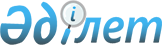 О внесении изменений в решение Павлодарского районного маслихата от 24 декабря 2018 года № 44/215 "О Павлодарском районном бюджете на 2019 - 2021 годы"Решение маслихата Павлодарского района Павлодарской области от 13 сентября 2019 года № 59/260. Зарегистрировано Департаментом юстиции Павлодарской области 19 сентября 2019 года № 6541
      В соответствии с пунктом 4 статьи 106 Бюджетного кодекса Республики Казахстан от 4 декабря 2008 года, подпунктом 1) пункта 1 статьи 6 Закона Республики Казахстан от 23 января 2001 года "О местном государственном управлении и самоуправлении в Республике Казахстан", Павлодарский районный маслихат РЕШИЛ:
      1. Внести в решение Павлодарского районного маслихата от 24 декабря 2018 года № 44/215 "О Павлодарском районном бюджете на 2019 - 2021 годы" (зарегистрированное в Реестре государственной регистрации нормативных правовых актов за № 6191, опубликованное 8 января 2019 года в Эталонном контрольном банке нормативных правовых актов Республики Казахстан в электронном виде) следующие изменения:
      в пункте 1:
      в подпункте 1):
      цифры "6 428 795" заменить цифрами "6 572 188";
      цифры "667 471" заменить цифрами "679 902";
      цифры "20 817" заменить цифрами "26 609";
      цифры "18 339" заменить цифрами "26 055";
      цифры "5 722 168" заменить цифрами "5 839 622";
      в подпункте 2) цифры "6 458 256" заменить цифрами "6 601 649";
      в пункте 10 цифры "25 262" заменить цифрами "32 145";
      приложение 1 к указанному решению изложить в новой редакции согласно приложению к настоящему решению.
      2. Контроль за исполнением настоящего решения возложить на постоянную комиссию районного маслихата по вопросам бюджета.
      3. Настоящее решение вводится в действие с 1 января 2019 года. О районном бюджета на 2019 год
(с изменениями)
					© 2012. РГП на ПХВ «Институт законодательства и правовой информации Республики Казахстан» Министерства юстиции Республики Казахстан
				
      Председатель сессии

А. Кашитов

      Секретарь Павлодарского

      районного маслихата

А. Шайхимов
Приложение
к решению Павлодарского
районного маслихата от 13
сентября 2019 года № 59/260Приложение 1
к решению Павлодарского
районного маслихата от 24
декабря 2018 года № 44/215
"О Павлодарском районном
бюджете на 2019 - 2021 годы"
Категория
Категория
Категория
Категория
Сумма (тысяч тенге)
Класс
Класс
Класс
Сумма (тысяч тенге)
Подкласс
Подкласс
Сумма (тысяч тенге)
Наименование
Сумма (тысяч тенге)
1
2
3
4
5
1. Доходы
6 572 188
1
Налоговые поступления
679 902
01
Подоходный налог
271 175
2
Индивидуальный подоходный налог
271 175
03
Социальный налог
214 504
1
Социальный налог
214 504
04
Hалоги на собственность
175 028
1
Hалоги на имущество
158 805
3
Земельный налог
4 205
4
Hалог на транспортные средства
8 518
5
Единый земельный налог
3 500
05
Внутренние налоги на товары, работы и услуги
12 040
2
Акцизы
808
3
Поступления за использование природных и других ресурсов
6 698
4
Сборы за ведение предпринимательской и профессиональной деятельности
4 534
08
Обязательные платежи, взимаемые за совершение юридически значимых действий и (или) выдачу документов уполномоченными на то государственными органами или должностными лицами
7 155
1
Государственная пошлина
7 155
2
Неналоговые поступления
26 609
01
Доходы от государственной собственности
1 052
1
Поступления части чистого дохода государственных предприятий
6
4
Доходы на доли участия в юридических лицах, находящиеся в государственной собственности
5
5
Доходы от аренды имущества, находящегося в государственной собственности
996
7
Вознаграждения по кредитам, выданным из государственного бюджета
32
9
Прочие доходы от государственной собственности
13
04
Штрафы, пеня, санкции, взыскания, налагаемые государственными учреждениями, финансируемыми из государственного бюджета, а также содержащимися и финансируемыми из бюджета (сметы расходов) Национального Банка Республики Казахстан 
452
1
Штрафы, пени, санкции, взыскания, налагаемые государственными учреждениями, финансируемыми из государственного бюджета, а также содержащимися и финансируемыми из бюджета (сметы расходов) Национального Банка Республики Казахстан, за исключением поступлений от организаций нефтяного сектора и в Фонд компенсации потерпевшим
452
06
Прочие неналоговые поступления
25 105
1
Прочие неналоговые поступления
25 105
3
Поступления от продажи основного капитала
26 055
01
Продажа государственного имущества, закрепленного за государственными учреждениями
17 838
1
Продажа государственного имущества, закрепленного за государственными учреждениями
17 838
03
Продажа земли и нематериальных активов
8 217
1
Продажа земли
4 411
2
Продажа нематериальных активов
3 806
4
Поступления трансфертов
5 839 622
01
Трансферты из нижестоящих органов государственного управления
21
3
Трансферты из бюджетов городов районного значения, сел, поселков, сельских округов
21
02
Трансферты из вышестоящих органов государственного управления
5 839 601
2
Трансферты из областного бюджета
5 839 601
Функциональная группа
Функциональная группа
Функциональная группа
Функциональная группа
Функциональная группа
Сумма (тысяч тенге)
Функциональная подгруппа
Функциональная подгруппа
Функциональная подгруппа
Функциональная подгруппа
Сумма (тысяч тенге)
Администратор бюджетных программ
Администратор бюджетных программ
Администратор бюджетных программ
Сумма (тысяч тенге)
Программа
Программа
Сумма (тысяч тенге)
Наименование
Сумма (тысяч тенге)
1
2
3
4
5
6
2. Затраты
6 601 649
01
Государственные услуги общего характера
381 528
1
Представительные, исполнительные и другие органы, выполняющие общие функции государственного управления
223 020
112
Аппарат маслихата района (города областного значения)
21 046
001
Услуги по обеспечению деятельности маслихата района (города областного значения)
20 515
003
Капитальные расходы государственного органа
531
122
Аппарат акима района (города областного значения)
126 799
001
Услуги по обеспечению деятельности акима района (города областного значения)
124 206
003
Капитальные расходы государственного органа
2 593
123
Аппарат акима района в городе, города районного значения, поселка, села, сельского округа
75 175
001
Услуги по обеспечению деятельности акима района в городе, города районного значения, поселка, села, сельского округа
74 136
022
Капитальные расходы государственного органа
987
032
Капитальные расходы подведомственных государственных учреждений и организаций
52
2
Финансовая деятельность
27 123
452
Отдел финансов района (города областного значения)
27 123
001
Услуги по реализации государственной политики в области исполнения бюджета и управления коммунальной собственностью района (города областного значения)
21 627
003
Проведение оценки имущества в целях налогообложения
1 001
010
Приватизация, управление коммунальным имуществом, постприватизационная деятельность и регулирование споров, связанных с этим
1 369
018
Капитальные расходы государственного органа
405
113
Целевые текущие трансферты из местных бюджетов
2 721
5
Планирование и статистическая деятельность
23 359
453
Отдел экономики и бюджетного планирования района (города областного значения)
23 359
001
Услуги по реализации государственной политики в области формирования и развития экономической политики, системы государственного планирования
22 729
004
Капитальные расходы государственного органа
630
9
Прочие государственные услуги общего характера
108 026
810
Отдел реального сектора экономики района (города областного значения)
108 026
001
Услуги по реализации государственной политики на местном уровне в области жилищно-коммунального хозяйства, пассажирского транспорта, автомобильных дорог, строительства, архитектуры и градостроительства
25 269
003
Капитальные расходы государственного органа
410
113
Целевые текущие трансферты из местных бюджетов
82 347
02
Оборона
31 888
1
Военные нужды
10 672
122
Аппарат акима района (города областного значения)
10 672
005
Мероприятия в рамках исполнения всеобщей воинской обязанности
10 672
2
Организация работы по чрезвычайным ситуациям
21 216
122
Аппарат акима района (города областного значения)
21 216
006
Предупреждение и ликвидация чрезвычайных ситуаций масштаба района (города областного значения)
833
007
Мероприятия по профилактике и тушению степных пожаров районного (городского) масштаба, а также пожаров в населенных пунктах, в которых не созданы органы государственной противопожарной службы
20 383
04
Образование
2 913 280
1
Дошкольное воспитание и обучение
132 620
123
Аппарат акима района в городе, города районного значения, поселка, села, сельского округа
28 497
004
Обеспечение деятельности организаций дошкольного воспитания и обучения
28 497
464
Отдел образования района (города областного значения)
104 123
040
Реализация государственного образовательного заказа в дошкольных организациях образования
104 123
2
Начальное, основное среднее и общее среднее образование
2 647 859
123
Аппарат акима района в городе, города районного значения, поселка, села, сельского округа
6 089
005
Организация бесплатного подвоза учащихся до школы и обратно в сельской местности
6 089
464
Отдел образования района (города областного значения)
2 557 138
003
Общеобразовательное обучение
2 526 570
006
Дополнительное образование для детей
30 568
802
Отдел культуры, физической культуры и спорта района (города областного значения)
83 432
017
Дополнительное образование для детей и юношества по спорту
83 432
810
Отдел реального сектора экономики района (города областного значения)
1 200
022
Строительство и реконструкция объектов начального, основного среднего и общего среднего образования
1 200
9
Прочие услуги в области образования
132 801
464
Отдел образования района (города областного значения)
132 801
001
Услуги по реализации государственной политики на местном уровне в области образования 
26 830
005
Приобретение и доставка учебников, учебно-методических комплексов для государственных учреждений образования района (города областного значения)
42 270
007
Проведение школьных олимпиад, внешкольных мероприятий и конкурсов районного (городского) масштаба
6 167
012
Капитальные расходы государственного органа
81
015
Ежемесячные выплаты денежных средств опекунам (попечителям) на содержание ребенка - сироты (детей-сирот), и ребенка (детей), оставшегося без попечения родителей
13 922
022
Выплата единовременных денежных средств казахстанским гражданам, усыновившим (удочерившим) ребенка (детей)-сироту и ребенка (детей), оставшегося без попечения родителей
190
067
Капитальные расходы подведомственных государственных учреждений и организаций
30 523
068
Обеспечение повышения компьютерной грамотности населения
1 287
113
Целевые текущие трансферты из местных бюджетов
11 531
06
Социальная помощь и социальное обеспечение
433 869
1
Социальное обеспечение
168 722
451
Отдел занятости и социальных программ района (города областного значения)
163 073
005
Государственная адресная социальная помощь
161 633
057
Обеспечение физических лиц, являющихся получателями государственной адресной социальной помощи, телевизионными абонентскими приставками
1 440
464
Отдел образования района (города областного значения)
5 649
030
Содержание ребенка (детей), переданного патронатным воспитателям
5 649
2
Социальная помощь
239 735
123
Аппарат акима района в городе, города районного значения, поселка, села, сельского округа
3 727
003
Оказание социальной помощи нуждающимся гражданам на дому
3 727
451
Отдел занятости и социальных программ района (города областного значения)
236 008
002
Программа занятости
133 895
004
Оказание социальной помощи на приобретение топлива специалистам здравоохранения, образования, социального обеспечения, культуры, спорта и ветеринарии в сельской местности в соответствии с законодательством Республики Казахстан
5 656
007
Социальная помощь отдельным категориям нуждающихся граждан по решениям местных представительных органов
39 228
010
Материальное обеспечение детей - инвалидов, воспитывающихся и обучающихся на дому
1 212
017
Обеспечение нуждающихся инвалидов обязательными гигиеническими средствами и предоставление услуг специалистами жестового языка, индивидуальными помощниками в соответствии с индивидуальной программой реабилитации инвалида
24 722
023
Обеспечение деятельности центров занятости населения
31 295
9
Прочие услуги в области социальной помощи и социального обеспечения
25 412
451
Отдел занятости и социальных программ района (города областного значения)
25 412
001
Услуги по реализации государственной политики на местном уровне в области обеспечения занятости и реализации социальных программ для населения
21 041
011
Оплата услуг по зачислению, выплате и доставке пособий и других социальных выплат
4 215
021
Капитальные расходы государственного органа
156
07
Жилищно-коммунальное хозяйство
1 462 904
1
Жилищное хозяйство
15 500
810
Отдел реального сектора экономики района (города областного значения)
15 500
004
Обеспечение жильем отдельных категорий граждан
12 500
010
Проектирование, развитие и (или) обустройство инженерно-коммуникационной инфраструктуры
3 000
2
Коммунальное хозяйство
1 440 698
810
Отдел реального сектора экономики района (города областного значения)
1 440 698
012 
Функционирование системы водоснабжения и водоотведения
5 000
058
Развитие системы водоснабжения и водоотведения в сельских населенных пунктах
1 435 698
3
Благоустройство населенных пунктов
6 706
123
Аппарат акима района в городе, города районного значения, поселка, села, сельского округа
3 206
008
Освещение улиц в населенных пунктах
3 206
810
Отдел реального сектора экономики района (города областного значения)
3 500
015
Освещение улиц в населенных пунктах
2 000
016
Обеспечение санитарии населенных пунктов
1 500
08
Культура, спорт, туризм и информационное пространство
225 286
1
Деятельность в области культуры
91 632
802
Отдел культуры , физической культуры и спорта района (города областного значения)
91 632
005
Поддержка культурно-досуговой работы
91 632
2
Спорт
8 500
802
Отдел культуры, физической культуры и спорта района (города областного значения)
8 500
007
Проведение спортивных соревнований на районном (города областного значения) уровне
8 500
3
Информационное пространство
57 445
470
Отдел внутренней политики и развития языков района (города областного значения)
17 645
005
Услуги по проведению государственной информационной политики
16 070
008
Развитие государственного языка и других языков народа Казахстана
1 575
802
Отдел культуры, физической культуры и спорта района (города областного значения)
39 800
004
Функционирование районных (городских) библиотек 
39 800
9
Прочие услуги по организации культуры, спорта, туризма и информационного пространства
67 709
470
Отдел внутренней политики и развития языков района (города областного значения)
29 087
001
Услуги по реализации государственной политики на местном уровне в области информации, укрепления государственности и формирования социального оптимизма граждан, развития языков
14 017
003
Капитальные расходы государственного органа
93
004
Реализация региональных программ в сфере молодежной политики
14 977
802
Отдел культуры, физической культуры и спорта района (города областного значения)
38 622
001
Услуги по реализации государственной политики на местном уровне в области культуры, физической культуры и спорта
16 189
003
Капитальные расходы государственного органа
162
032
Капитальные расходы подведомственных государственных учреждений и организаций
8 094
113 
Целевые текущие трансферты из местных бюджетов
14 177
10
Сельское, водное, лесное, рыбное хозяйство, особо охраняемые природные территории, охрана окружающей среды и животного мира, земельные отношения
163 781
1
Сельское хозяйство
125 153
811
Отдел сельского хозяйства, предпринимательства и ветеринарии района (города областного значения)
125 153
001
Услуги по реализации государственной политики на местном уровне в сфере сельского хозяйства, предпринимательства и ветеринарии
37 359
006
Капитальные расходы государственного органа
687
007
Обеспечение функционирования скотомогильников (биотермических ям)
220
009
Проведение противоэпизоотических мероприятий
74 253
010
Организация санитарного убоя больных животных
204
011
Организация отлова и уничтожения бродячих собак и кошек
2 500
014
Проведение мероприятий по идентификации сельскохозяйственных животных
1 909
047
Возмещение владельцам стоимости обезвреженных (обеззараженных) и переработанных без изъятия животных, продукции и сырья животного происхождения, представляющих опасность для здоровья животных и человека
8 021
6
Земельные отношения
19 501
463
Отдел земельных отношений района (города областного значения)
19 501
001
Услуги по реализации государственной политики в области регулирования земельных отношений на территории района (города областного значения)
16 073
006
Землеустройство, проводимое при установлении границ районов, городов областного значения, районного значения, сельских округов, поселков, сел
3 347
007
Капитальные расходы государственного органа
81
9
Прочие услуги в области сельского, водного, лесного, рыбного хозяйства, охраны окружающей среды и земельных отношений
19 127
453
Отдел экономики и бюджетного планирования района (города областного значения)
19 127
099
Реализация мер по оказанию социальной поддержки специалистов 
19 127
11
Промышленность, архитектурная, градостроительная и строительная деятельность
1 263
2
Архитектурная, градостроительная и строительная деятельность
1 263
810
Отдел реального сектора экономики района (города областного значения)
1 263
039
Разработка схем градостроительного развития территории района, генеральных планов городов районного (областного) значения, поселков и иных сельских населенных пунктов
1 263
12
Транспорт и коммуникации
211 244
1
Автомобильный транспорт
208 821
810
Отдел реального сектора экономики района (города областного значения)
208 821
043
Обеспечение функционирования автомобильных дорог
20 499
044
Капитальный и средний ремонт автомобильных дорог районного значения и улиц населенных пунктов
12 269
051
Реализация приоритетных проектов транспортной инфраструктуры
176 053
9
Прочие услуги в сфере транспорта и коммуникаций
2 423
810
Отдел реального сектора экономики района (города областного значения)
2 423
046
Субсидирование пассажирских перевозок по социально значимым городским (сельским), пригородным и внутрирайонным сообщениям
2 423
13
Прочие
128 340
3
Поддержка предпринимательской деятельности и защита конкуренции
418
811
Отдел предпринимательства, сельского хозяйства и ветеринарии района (города областного значения)
418
015
Поддержка предпринимательской деятельности
418
9
Прочие
127 922
452
Отдел финансов района (города областного значения)
127 922
012
Резерв местного исполнительного органа района (города областного значения)
13 200
026
Целевые текущие трансферты бюджетам города районного значения, села, поселка, сельского округа на повышение заработной платы отдельных категорий гражданских служащих, работников организаций, содержащихся за счет средств государственного бюджета, работников казенных предприятий
104 410
066
Целевые текущие трансферты бюджетам города районного значения, села, поселка, сельского округа на повышение заработной платы отдельных категорий административных государственных служащих
10 312
14
Обслуживание долга
32
1
Обслуживание долга
32
452
Отдел финансов района (города областного значения)
32
013
Обслуживание долга местных исполнительных органов по выплате вознаграждений и иных платежей по займам из областного бюджета
32
15
Трансферты
648 234
1
Трансферты
648 234
452
Отдел финансов района (города областного значения)
648 234
006
Возврат неиспользованных (недоиспользованных) целевых трансфертов
163
024
Целевые текущие трансферты из нижестоящего бюджета на компенсацию потерь вышестоящего бюджета в связи с изменением законодательства
112 868
038
Субвенции
511 475
051
Трансферты органам местного самоуправления
23 728
3. Чистое бюджетное кредитование
68 664
Бюджетные кредиты
94 688
10
Сельское, водное, лесное, рыбное хозяйство, особо охраняемые природные территории, охрана окружающей среды и животного мира, земельные отношения
94 688
9
Прочие услуги в области сельского, водного, лесного, рыбного хозяйства, охраны окружающей среды и земельных отношений
94 688
453
Отдел экономики и бюджетного планирования района (города областного значения)
94 688
006
Бюджетные кредиты для реализации мер социальной поддержки специалистов
94 688
Погашение бюджетных кредитов
26 024
5
Погашение бюджетных кредитов
26 024
01
Погашение бюджетных кредитов
26 024
1
Погашение бюджетных кредитов, выданных из государственного бюджета
26 024
4. Сальдо по операциям с финансовыми активами
0
5. Дефицит (профицит) бюджета
-98 125
6. Финансирование дефицита (использование профицита) бюджета
98 125
7
Поступления займов
94 688
01
Внутренние государственные займы
94 688
2
Договоры займа
94 688
03
Займы, получаемые местным исполнительным органом района (города областного значения)
94 688
16
Погашение займов
26 024
1
Погашение займов
26 024
452
Отдел финансов района (города областного значения)
26 024
008
Погашение долга местного исполнительного органа перед вышестоящим бюджетом
26 024
8
Используемые остатки бюджетных средств
29 461
01
Остатки бюджетных средств
29 461
1
Свободные остатки бюджетных средств
29 461
01
Свободные остатки бюджетных средств
29 461